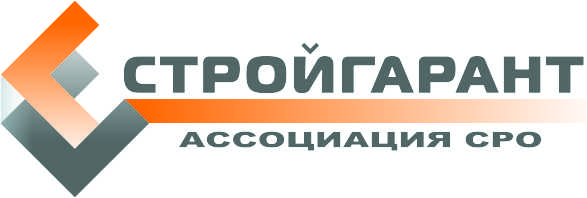 Утверждено: решением ПравленияАссоциации СРО«СТРОЙГАРАНТ»Протокол № 14 от 13.04.2017 г.ПОЛОЖЕНИЕо раскрытии информации о деятельностиАссоциации саморегулируемой организации «СТРОЙГАРАНТ»г. Пермь2017 г.1. Общие положения1.1. Настоящее «Положение об информационной открытости Ассоциации саморегулируемой организации «СТРОЙГАРАНТ» (далее – Положение) разработано в соответствии с требованиями Федерального закона № 315-ФЗ от 01.12.2007 г. «О саморегулируемых организациях», Градостроительным кодексом РФ и Уставом Ассоциации саморегулируемой организации «СТРОЙГАРАНТ» (далее – Ассоциация).1.2. Настоящее Положение разработано в целях обеспечения доступа к информации о деятельности Ассоциации СРО «СТРОЙГАРАНТ» и ее членов и устанавливает порядок формирования и использования информации Ассоциации и ее членов.1.3. Действие настоящего Положения распространяется на членов Ассоциации СРО «СТРОЙГАРАНТ», органы управления и сотрудников Ассоциации, участвующих в формировании, использовании и передаче информации о деятельности Ассоциации СРО «СТРОЙГАРАНТ» и ее членов.2. Перечень раскрываемой в обязательном порядке информациио деятельности Ассоциации и ее членов на сайте Ассоциации2.1. Для обеспечения доступа к информации Ассоциация создает и ведет в информационно - телекоммуникационной сети «Интернет» сайт, в электронный адрес которого включено доменное имя, права на которое принадлежат Ассоциации (официальный сайт) www.npsg.ru. Ассоциация размещает на своем официальном сайте: 2.1.1. сведения, содержащиеся в реестре членов Ассоциации, в том числе сведения о лицах, прекративших свое членство в Ассоциации в соответствии с Федеральным законом «О саморегулируемых организациях» и разделом 4 настоящего Положения. 2.1.2. копии в электронной форме внутренних документов Ассоциации, в том числе:а) Учредительные документы Ассоциации:- Устав Ассоциации СРО «СТРОЙГАРАНТ».б) Внутренние документы Ассоциации, являющиеся обязательными в соответствии с Градостроительным кодексом РФ:- Положение о компенсационном фонде возмещения вреда;- Положение о компенсационном фонде обеспечения договорных обязательств;- Положение о реестре членов Ассоциации;- Положение о процедуре рассмотрения жалоб на действия (бездействие) членов Ассоциации и иных обращений, поступивших в Ассоциацию;- Положение о проведении Ассоциацией анализа деятельности своих членов на основании информации, представляемой ими в форме отчетов;- Положение о членстве в Ассоциации, в том числе о требованиях к ее членам;- Положение о размере, порядке расчета и уплаты вступительного взноса, членских взносов.в) Иные внутренние документы в соответствии с Градостроительным кодексом РФ и Федеральным законом «О саморегулируемых организациях»:- Положение о мерах дисциплинарного воздействия;- Положение о страховании строительной деятельности членов Ассоциации;- Положение о контроле Ассоциации за деятельностью своих членов;- Положение о раскрытии информации о деятельности Ассоциации и ее членов;г) Внутренние документы Ассоциации, определяющие деятельность органов управления и специализированных органов Ассоциации:- Положение об общем собрании членов Ассоциации;- Положение о Правлении Ассоциации;- Положение о Президенте Ассоциации;- Положение о ревизионной комиссии Ассоциации;- Положение о Контрольном комитете Ассоциации;- Положение о Дисциплинарной комиссии Ассоциации.д) Стандарты Ассоциации, в том числе:- стандарты на процессы выполнения работ по строительству, реконструкции и капитальному ремонту, утвержденные Национальным объединением строителей (далее - НОСТРОЙ);- квалификационные стандарты Ассоциации в сфере строительной деятельности;- иные стандарты профессиональной деятельности членов Ассоциации.е) Протоколы (решения) органов управления Ассоциации:- решения общих собраний членов Ассоциации;- протоколы (решения) Правления Ассоциации;ж) Протоколы (решения) Дисциплинарной комиссии о применении мер дисциплинарного воздействия к членам Ассоциации.2.1.3. Информацию о структуре и компетенции органов управления и контроля, специализированных органов Ассоциации. 2.1.4. Информацию о количественном и персональном составе коллегиального органа управления - Правления Ассоциации (с указанием должностей членов Правления, в том числе независимых членов, по основному месту работы). 2.1.5. Информацию о лице, осуществляющем функции единоличного исполнительного органа - Президенте Ассоциации.2.1.6. Информацию об исках и заявлениях, поданных Ассоциацией в суды. 2.1.7. Информацию о составе и стоимости имущества компенсационных фондов Ассоциации, а также информацию о фактах осуществления выплат из компенсационных фондов Ассоциации в целях обеспечения имущественной ответственности ее членов перед потребителями произведенных ими работ и иными лицами и об основаниях таких выплат, если такие выплаты осуществлялись.	2.1.8. Информацию о кредитной организации, в которой размещены средства компенсационного фонда возмещения вреда  и средства компенсационного фонда обеспечения договорных обязательств (в случае формирования такого фонда). Указанная информация подлежит изменению в течение пяти рабочих дней со дня, следующего за днем наступления события, повлекшего за собой такие изменения.2.1.9. Копию в электронной форме плана проверок членов Ассоциации, а также общую информацию о проверках, проведенных в отношении членов Ассоциации за два предшествующих года.2.1.10. Годовую бухгалтерскую (финансовую) отчетность Ассоциации и аудиторское заключение в отношении указанной отчетности (при его наличии). 2.1.11. Полное и сокращенное наименование Ассоциации, место ее нахождения, номера контактных телефонов и адрес электронной почты, полные и (в случае, если имеются) сокращенные наименования некоммерческих организаций, членом которых является Ассоциация, места их нахождения, номера контактных телефонов и адреса электронной почты. 2.1.12. Наименование, адрес и номера контактных телефонов органа надзора за саморегулируемыми организациями.2.1.13. Информацию Национального объединения строителей, обязательную к размещению саморегулируемыми организациями, входящими в НОСТРОЙ.2.1.14. Нормативно – правовые акты (ссылки), направленные на регулирование строительной деятельности в части обеспечения безопасности в процессе осуществления строительства, реконструкции, капитального ремонта объектов капитального строительства.2.1.15. Методические рекомендации, типовые договоры и иные образцы документов (ссылки), возможных для применения в строительной деятельности членов Ассоциации.2.1.16. Информацию об аккредитации страховщиков при Ассоциации.2.1.17. Объявления, уведомления, извещения и иные внутренние текущие документы Ассоциации, направленные в адрес членов или группы членов Ассоциации.2.1.18. Иную, предусмотренную федеральными законами и (или) Ассоциацией информацию.2.1.19. Размещение информации на официальном сайте Ассоциации является надлежащим уведомлением членов Ассоциации, иных юридических и физических лиц, а также органов власти и управления всех уровней о статусе членов Ассоциации и иной информации согласно настоящему Положению и законодательству Российской Федерации.3. Сроки и порядок раскрытия информации о деятельности Ассоциации  и ее членов3.1. Ассоциация представляет информацию в федеральные органы исполнительной власти, в орган надзора за саморегулируемыми организациями и иные органы Федерального, регионального или территориального уровня власти и управления, в НОСТРОЙ в порядке, установленном законодательством Российской Федерации.3.2. По запросу членов Ассоциации  и иных заинтересованных лиц Ассоциация обязана предоставить выписку из реестра членов Ассоциации в срок не более чем три рабочих дня со дня поступления указанного запроса. Выписка из реестра предоставляется по форме, установленной органом надзора за саморегулируемыми организациями.3.3. Информация о деятельности членов Ассоциации  раскрывается Ассоциацией в соответствии с положениями действующего законодательства и внутренними документами. 3.4. Информация, размещаемая на сайте Ассоциации, должна соответствовать требованиям к обеспечению саморегулируемыми организациями доступа к документам и информации, подлежащим обязательному размещению на официальных сайтах саморегулируемых организаций, а также требованиям к технологическим, программным, лингвистическим средствам обеспечения пользования официальными сайтами таких саморегулируемых организаций, установленным федеральным органом исполнительной власти, уполномоченным на установление требований к технологическим, программным, лингвистическим средствам обеспечения пользования официальными сайтами федеральных органов исполнительной власти.3.5. Внутренние документы Ассоциации, изменения, внесенные в документы, решения, принятые общим собранием членов Ассоциации и постоянно действующим коллегиальным органом управления – Правлением Ассоциации, в срок не позднее чем через три дня со дня их принятия подлежат размещению на сайте Ассоциации в сети «Интернет» и направлению (за исключением решений, принятых Правлением в отношении членов Ассоциации) на бумажном носителе или в форме электронных документов (пакета электронных документов), подписанных с использованием усиленной квалифицированной электронной подписи, в орган надзора за саморегулируемыми организациями.3.6. В день вступления в силу решения Ассоциации о приеме индивидуального предпринимателя или юридического лица в ее члены Ассоциация размещает такое решение на своем сайте в сети "Интернет", вносит в реестр членов Ассоциации сведения о приеме индивидуального предпринимателя или юридического лица в ее члены, направляет в НОСТРОЙ уведомление о принятом решении. В случае принятия иного решения в отношении ее члена Ассоциация в день принятия такого решения размещает данное решение на своем сайте в сети "Интернет", вносит в реестр членов Ассоциации соответствующие сведения в отношении такого члена или вносит изменения в сведения, содержащиеся в реестре, и направляет в НОСТРОЙ уведомление о принятом решении.3.7. В день поступления в Ассоциацию заявления ее члена о добровольном прекращении его членства Ассоциация вносит в реестр своих членов сведения о прекращении членства индивидуального предпринимателя или юридического лица в Ассоциации и в течение трех дней со дня поступления указанного заявления на бумажном носителе или в этот же день в случае его поступления в форме электронного документа (пакета электронных документов) направляет в Национальное объединение строителей (НОСТРОЙ) уведомление об этом.3.8. Информация, указанная в пункте 2.1.7 настоящего Положения, а также общая информация о проверках членов Ассоциации, подлежит размещению на официальном сайте ежеквартально не позднее чем в течение пяти рабочих дней с начала очередного квартала.3.9. Любые изменения, внесенные в документы и информацию, за исключением предусмотренных п.п. 3.5 - 3.8 настоящего Положения, должны быть размещены на сайте Ассоциации в течение пяти рабочих дней со дня, следующего за днем наступления события, повлекшего за собой такие изменения.3.10. Ассоциация наряду с раскрытием информации, указанной в разделе 2 настоящего Положения, вправе раскрывать иную информацию о своей деятельности и деятельности своих членов в порядке, установленном Ассоциацией, если такое раскрытие не влечет за собой нарушение установленных членами Ассоциации порядка и условий доступа к информации, составляющей коммерческую тайну, а также возникновение конфликта интересов Ассоциации, интересов ее членов и определяется Ассоциацией в качестве обоснованной меры повышения качества саморегулирования и информационной открытости деятельности Ассоциации и ее членов.3.11. Ассоциация обязана представлять в орган надзора за саморегулируемыми организациями и НОСТРОЙ по их запросу информацию, необходимую для осуществления ими своих функций.4. Информация из реестра членов Ассоциации, размещаемая на сайте Ассоциации.Ведение реестра членов Ассоциации осуществляется в соответствии с «Положением о ведении реестра членов Ассоциации СРО «СТРОЙГАРАНТ».В соответствии с настоящим Положением Ассоциация обязана размещать на своем официальном сайте следующую информацию и сведения из реестра, актуальные на текущую дату:4.1. Регистрационный номер члена Ассоциации, дата его регистрации в реестре.4.2. Сведения, позволяющие идентифицировать члена Ассоциации:4.2.1. для индивидуального предпринимателя:фамилия, имя, отчество, дата и место рождения, номера контактных телефонов, идентификационный номер налогоплательщика, дата государственной регистрации физического лица в качестве индивидуального предпринимателя, государственный регистрационный номер записи о государственной регистрации индивидуального предпринимателя, место фактического осуществления деятельности.4.2.2. для юридического лица, зарегистрированного на территории Пермского края:полное и (в случае, если имеется) сокращенное наименование, дата государственной регистрации юридического лица, государственный регистрационный номер записи о государственной регистрации юридического лица, место нахождения юридического лица, адрес для почтовых отправлений, номера контактных телефонов, идентификационный номер налогоплательщика, фамилия, имя, отчество лица, осуществляющего функции единоличного исполнительного органа юридического лица, и (или) руководителя коллегиального исполнительного органа юридического лица.4.2.3. для иностранного юридического лица:полное и (в случае, если имеется) сокращенное наименование, дата государственной регистрации и государственный регистрационный номер записи о государственной регистрации юридического лица в соответствии с законодательством государства, где зарегистрировано такое лицо, место нахождения юридического лица, адрес для почтовых отправлений, номера контактных телефонов, идентификационный номер налогоплательщика (при наличии), фамилия, имя, отчество лица, осуществляющего функции единоличного исполнительного органа юридического лица, и (или) руководителя коллегиального исполнительного органа иностранного юридического лица.4.3. Сведения о соответствии члена Ассоциации условиям членства в Ассоциации, предусмотренным законодательством Российской Федерации и внутренними документами Ассоциации.4.4. Сведения об обеспечении имущественной ответственности члена Ассоциации перед потребителями произведенных им товаров (работ, услуг) и иными лицами, в том числе сведения о страховщике (включая сведения о месте его нахождения, об имеющейся лицензии и информацию, предназначенную для установления контакта) и о размере страховой суммы по договору (договорам) страхования ответственности члена Ассоциации, о размере взноса в компенсационный фонд (компенсационные фонды) Ассоциации.4.5. Сведения о наличии у члена Ассоциации права выполнять строительство, реконструкцию, капитальный ремонт объектов капитального строительства по договору строительного подряда, заключаемому с использованием конкурентных способов заключения договоров;4.6. Сведения об уровне ответственности члена Ассоциации по обязательствам по договору строительного подряда, в соответствии с которым указанным членом внесен взнос в компенсационный фонд возмещения вреда;4.7. Сведения об уровне ответственности члена Ассоциации по обязательствам по договорам строительного подряда, заключаемым с использованием конкурентных способов заключения договоров, в соответствии с которым указанным членом внесен взнос в компенсационный фонд обеспечения договорных обязательств.4.8. Сведения о результатах проведенных Ассоциацией проверок своего члена и фактах применения к нему дисциплинарных и иных взысканий (в случае, если такие проверки проводились и (или) такие взыскания налагались) по состоянию на текущую дату.5. Ограничения предоставления и использования информации о деятельности Ассоциации и ее членов5.1. Ассоциация устанавливает и соблюдает режим конфиденциальности в отношении информации, которая составляет коммерческую тайну ее члена или в отношении которой ее членом установлен режим конфиденциальности. Предоставление членом Ассоциации информации, которая составляет его коммерческую тайну или в отношении которой членом Ассоциации установлен режим конфиденциальности, не прекращает отнесение такой информации к информации, составляющей коммерческую тайну члена Ассоциации, и не прекращает режим конфиденциальности в отношении указанной информации.5.2. Члены Ассоциации обязаны раскрывать информацию о своей деятельности, подлежащую раскрытию в соответствии с законодательством Российской Федерации и установленными Ассоциацией требованиями.5.3. Члены Ассоциации вправе ограничить объем представляемой в Ассоциацию информации, если она с соблюдением соответствующих процедур отнесена к конфиденциальной, служебной, коммерческой или иной охраняемой законом информации, при этом член Ассоциации обязан представить документ, подтверждающий ее отнесение к охраняемой информации.Член Ассоциации не вправе ссылаться на невозможность представления информации в связи с ее отнесением к конфиденциальной, служебной, коммерческой или иной охраняемой законом информации, если обязательность ее представления вытекает из требований законодательства, регулирующего деятельность саморегулируемых организаций.5.4. Ассоциация обеспечивает сохранность и конфиденциальность информации, предоставляемой членами Ассоциации, путем создания и ведения архива личных дел членов Ассоциации и электронного реестра (информационной базы данных), содержащих сведения о членах Ассоциации. Ответственность за достоверность, сохранность и архивирование информации как на бумажных носителях, так и в электронной форме предусматривается должностными инструкциями сотрудников Ассоциации или Приказами (распоряжениями) Президента Ассоциации.Сотрудники Ассоциации обеспечивают сохранность ставших им известными сведений, полученных в соответствии с настоящим Положением, обеспечивают использование информации только в целях и с ограничениями, предусмотренными действующим законодательством, внутренними документами Ассоциации  и настоящим Положением.5.5. Внесение изменений в информационные данные о членах Ассоциации производится при наличии оформленного и зарегистрированного в установленном порядке заявления члена Ассоциации.5.6. Ассоциация обеспечивает осуществление обработки и хранения информации о своих членах способами, обеспечивающими максимальную защищенность такой информации от неправомерного использования. Ассоциация не допускает использования информации в целях, способных оказать влияние на ограничение конкуренции, причинения вреда охраняемым правам и интересам членов Ассоциации.5.7. Получение, передача и раскрытие информации, содержащей персональные данные, осуществляется в соответствии с законодательством о защите персональных данных. 6. Заключительные положения.		6.1. Настоящее Положение вступает в силу с 1 июля 2017 г., но не ранее дня внесения сведений о нем в государственный реестр саморегулируемых организаций в соответствии с Федеральным Законодательством.		6.2. Настоящее Положение не должно противоречить законам и иным нормативным актам Российской Федерации, а также Уставу Ассоциации. В случае если законами и иными нормативными актами Российской Федерации, а также Уставом Ассоциации установлены иные правила, чем предусмотрены настоящим Положением, то до приведения в соответствие настоящего Положения применяются правила, установленные законами и иными нормативными актами Российской Федерации, а также Уставом Ассоциации.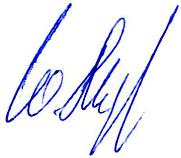 Председатель Правления					Ю.В. Мехоношин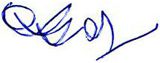 Президент							Н.В. Андреев